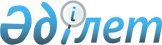 О внесении изменений в решение Шуского районного маслихата от 26 декабря 2017 года № 22-2 "О бюджете города Шу и сельских округов на 2018-2020 годы"Решение Шуского районного маслихата Жамбылской области от 19 марта 2018 года № 25-2. Зарегистрировано Департаментом юстиции Жамбылской области 28 марта 2018 года № 3751
      Примечание РЦПИ.

      В тексте документа сохранена пунктуация и орфография оригинала.
      В соответствии со статьями 9, 109 Бюджетного Кодекса Республики Казахстан от 4 декабря 2008 года, статьи 6 Закона Республики Казахстан от 23 января 2001 года "О местном государственном управлении и самоуправлении в Республике Казахстан" и на основании решения Шуского районного маслихата 13 марта 2018 года № 24-4 "О внесении изменений в решение Шуского районного маслихата от 21 декабря 2017 года № 21-3 "О районном бюджете на 2018-2020 годы" (зарегистрировано в Реестре государственной регистрации нормативных правовых актов за 3731) районный маслихат РЕШИЛ:
      1. Внести в решение Шуского районного маслихата от 26 декабря 2017 года № 22-3 "О бюджете города Шу и сельских округов на 2018-2020 годы" (зарегистрирован в Реестре государственной регистрации нормативных правовых актов за № 3655, опубликовано в районной газете "Шуская долина-Шу өңірі" от 27 января 2018 года) следующие изменения:
      в пункте 1:
      по Аксускому сельскому округу:
      в подпункте 1):
      цифры "22 967" заменить цифрами "28 367";
      цифры "17" заменить цифрами "164";
      цифры "21 352" заменить цифрами "26 605".
      в подпункте 2):
      цифры "22 967" заменить цифрами "28 367".
      по Алгинскому сельскому округу:
      в подпункте 1):
      цифры "25 789" заменить цифрами "46 667";
      цифры "50" заменить цифрами "866";
      цифры "23 055" заменить цифрами "43 117".
      в подпункте 2):
      цифры "25 789" заменить цифрами "46 667".
      по Бирликскому сельскому округу:
      в подпункте 1):
      цифры "25 726" заменить цифрами "49 908";
      цифры "7" заменить цифрами "1753";
      цифры "23 336" заменить цифрами "45 772".
      в подпункте 2):
      цифры "25 726" заменить цифрами "49 908".
      по Бирликустемскому сельскому округу:
      в подпункте 1):
      цифры "23 344" заменить цифрами "46 628";
      цифры "30" заменить цифрами "2126";
      цифры "21 661" заменить цифрами "42 849".
      в подпункте 2):
      цифры "23 344" заменить цифрами "46 628".
      по Ескишускому сельскому округу:
      в подпункте 1):
      цифры "29 439" заменить цифрами "52 409";
      цифры "80" заменить цифрами "5 388";
      цифры "27 055" заменить цифрами "44 717".
      в подпункте 2):
      цифры "29 439" заменить цифрами "52 409".
      по Жанажолскому сельскому округу:
      в подпункте 1):
      цифры "23 782" заменить цифрами "54 419";
      цифры "60" заменить цифрами "2425";
      цифры "21 663" заменить цифрами "49 935".
      в подпункте 2):
      цифры "23 782" заменить цифрами "54 419".
      по Жанакогамскому сельскому округу:
      в подпункте 1):
      цифры "29 991" заменить цифрами "46 164";
      цифры "16" заменить цифрами "558";
      цифры "27 708" заменить цифрами "43 339".
      в подпункте 2):
      цифры "29 991" заменить цифрами "46 164".
      по селу Конаева:
      в подпункте 1):
      цифры "33 008" заменить цифрами "80 508";
      цифры "10" заменить цифрами "3 803";
      цифры "28 037" заменить цифрами "71 744".
      в подпункте 2):
      цифры "33 008" заменить цифрами "80 508".
      по Корагатинскому сельскому округу:
      в подпункте 1):
      цифры "31 465" заменить цифрами "34 458";
      цифры "20" заменить цифрами "1978";
      цифры "29 615" заменить цифрами "30 650".
      в подпункте 2):
      цифры "31 465" заменить цифрами "34 458".
      по Толебийскому сельскому округу:
      в подпункте 1):
      цифры "97 504" заменить цифрами "462 916";
      цифры "60" заменить цифрами "6098";
      цифры "46 939" заменить цифрами "406 313".
      в подпункте 2):
      цифры "97 504" заменить цифрами "462 916".
      по Шокпарскому сельскому округу:
      в подпункте 1):
      цифры "29 936" заменить цифрами "48 869";
      цифры "0" заменить цифрами "3 157";
      цифры "28 408" заменить цифрами "44 184".
      в подпункте 2):
      цифры "29 936" заменить цифрами "48 869".
      по городу Шу:
      в подпункте 1):
      цифры "131 192" заменить цифрами "502 418";
      цифры "900" заменить цифрами "14 400";
      цифры "37 465" заменить цифрами "395 191".
      в подпункте 2):
      цифры "131 192" заменить цифрами "502 418".
      Приложения 1 к указанному решению изложить в новой редакции согласно приложения 1 к настоящему решению.
      2. Контроль за исполнением данного решения возложить на постоянную комиссию районного маслихата по экономике, финансов, бюджету, налогу, развитию местного самоуправления, природопользованию, промышленности, строительства, транспорта, связи, энергетики, развитии сельского хозяйства и предпринимательства и рассмотрению проектов договоров по закупу земельных участков и прочего недвижимого имущества.
      3. Настоящее решение вступает в силу со дня государственной регистрации в органах юстиции и вводится в действие с 1 января 2018 года. Сельский бюджет на 2018 год Аксуского сельского округа Сельский бюджет на 2018 год Алгинского сельского округа Сельский бюджет на 2018 год Бирликского сельского округа Сельский бюджет на 2018 год Бирликустемского сельского округа Сельский бюджет на 2018 год Ескишуского сельского округа Сельский бюджет на 2018 год Жанажолского сельского округа Сельский бюджет на 2018 год Жанакогамского сельского округа Сельский бюджет на 2018 год село Конаева Сельский бюджет на 2018 год Корагатинского сельского округа Сельский бюджет на 2018 год Толебийского сельского округа Сельский бюджет на 2018 год Шокпарского сельского округа На 2018 год бюджет города Шу
					© 2012. РГП на ПХВ «Институт законодательства и правовой информации Республики Казахстан» Министерства юстиции Республики Казахстан
				
      Председатель сессии 

Б. Елеуов

      Секретарь маслихата 

Е. Умралиев
Приложение 1 к решению
Шуского районного маслихата
от 19 марта 2018 года № 25-2
Приложение 1 к решению
Шуского районного маслихата
от 26 декабря 2017 года № 22-2
Категория 
Категория 
Категория 
Категория 
Сумма (тысяч тенге)
Класс
Класс
Класс
Сумма (тысяч тенге)
Подкласс 
Подкласс 
Сумма (тысяч тенге)
Наименование 
Сумма (тысяч тенге)
1
2
3
4
5
1. ДОХОДЫ
28367
1
НАЛОГОВЫЕ ПОСТУПЛЕНИЯ
1598
01
Подоходный налог 
290
2
Индивидуальный подоходный налог
290
04
Налоги на собственность
1308
1
Налоги на имущество
50
3
Земельный налог
234
4
Налог на транспортные средства
1024
2
НЕНАЛОГОВЫЕ ПОСТУПЛЕНИЯ
164
01
Доходы от государственной собственности
17
5
Доходы от аренды имущества, находящегося в государственной собственности
17
06
Прочие неналоговые поступления
147
1
Прочие неналоговые поступления
147
4
ПОСТУПЛЕНИЯ ТРАНСФЕРТОВ
26605
02
Трансферты из вышестоящих органов государственного управления 
26605
3
Трансферты из районного (города областного значения) бюджета
26605
Сумма, тысяч тенге
Администратор бюджетных программ
Администратор бюджетных программ
Администратор бюджетных программ
Администратор бюджетных программ
Сумма, тысяч тенге
Программа
Программа
Программа
Программа
Сумма, тысяч тенге
Наименование
Наименование
Наименование
Наименование
Сумма, тысяч тенге
1
1
1
2
2. ЗАТРАТЫ
28367
01
Государственные услуги общего характера
18841
124
Аппарат акима города районного значения, села, поселка, сельского округа
18841
001
Услуги по обеспечению деятельности акима города районного значения, села, поселка, сельского округа
18841
07
Жилищно-коммунальное хозяйство
1625
124
Аппарат акима города районного значения, села, поселка, сельского округа
1625
008
Освещение улиц в населенных пунктах
800
009
Обеспечение санитарии населенных пунктов
210
011
Благоустройство и озеленение населенных пунктов
615
08
Культура, спорт, туризм и информационное пространство
5253
124
Аппарат акима города районного значения, села, поселка, сельского округа)
5253
003
Поддержка культурно-досуговой работы на местном уровне
5253
13
Прочие
2648
124
Аппарат акима района в городе, города районного значения, поселка, села, сельского округа
2648
040
Реализация мероприятий для решения вопросов обустройства населенных пунктов в реализацию мер по содействию экономическому развитию регионов в рамках Программы развития регионов до 2020 года
2648
3. ЧИСТОЕ БЮДЖЕТНОЕ КРЕДИТОВАНИЕ
0
Бюджетные кредиты
0
Категория

Класс
Категория

Класс
Категория

Класс
Наименование 
Сумма, тысяч тенге
Подкласс
Подкласс
Подкласс
Подкласс
Сумма, тысяч тенге
1
1
1
2
3
5
Погашение бюджетных кредитов
0
01
Погашение бюджетных кредитов 
0
1
Погашение бюджетных кредитов, выданных из государственного бюджета
0
Функциональная группа

Администратор бюджетных программ

Программа

Наименование
Функциональная группа

Администратор бюджетных программ

Программа

Наименование
Функциональная группа

Администратор бюджетных программ

Программа

Наименование
Функциональная группа

Администратор бюджетных программ

Программа

Наименование
Сумма, тысяч тенге
1
2
2
2
3
4. САЛЬДО ПО ОПЕРАЦИЯМ С ФИНАНСОВЫМИ АКТИВАМИ
0
Приобретение финансовых активов
0
13
Прочие
0
Функциональная группа

Администратор бюджетных программ

Программа

Наименование
Функциональная группа

Администратор бюджетных программ

Программа

Наименование
Функциональная группа

Администратор бюджетных программ

Программа

Наименование
Функциональная группа

Администратор бюджетных программ

Программа

Наименование
Сумма, тысяч тенге
1
1
2
2
3
5. ДЕФИЦИТ (ПРОФИЦИТ) БЮДЖЕТА
0
6. ФИНАНСИРОВАНИЕ ДЕФИЦИТА (ИСПОЛЬЗОВАНИЕ ПРОФИЦИТА) БЮДЖЕТА
0
Категория

Класс
Категория

Класс
Категория

Класс
Наименование 
Сумма, тысяч тенге
Подкласс
Подкласс
Подкласс
Подкласс
Сумма, тысяч тенге
1
1
1
2
3
7
Поступления займов
0
01
Внутренние государственные займы
0
2
Договоры займа
0
Функциональная группа

Администратор бюджетных программ

Программа

Наименование
Функциональная группа

Администратор бюджетных программ

Программа

Наименование
Функциональная группа

Администратор бюджетных программ

Программа

Наименование
Функциональная группа

Администратор бюджетных программ

Программа

Наименование
Сумма, тысяч тенге
1
1
1
2
3
16
Погашение займов
0
124
Аппарат акима города районного значения, села, поселка, сельского округа
0
056
Погашение долга аппарата акима города районного значения, села, поселка, сельского округа перед вышестоящим бюджетом
0
08
Используемые остатки бюджетных средств
0
Категория 
Категория 
Категория 
Категория 
Сумма (тысяч тенге)
Класс
Класс
Класс
Сумма (тысяч тенге)
Подкласс 
Подкласс 
Сумма (тысяч тенге)
Наименование 
Сумма (тысяч тенге)
1
2
3
4
5
1. ДОХОДЫ
46667
1
НАЛОГОВЫЕ ПОСТУПЛЕНИЯ
2684
01
Подоходный налог 
500
2
Индивидуальный подоходный налог
500
04
Налоги на собственность
2184
1
Налоги на имущество
53
3
Земельный налог
549
4
Налог на транспортные средства
1582
2
НЕНАЛОГОВЫЕ ПОСТУПЛЕНИЯ
866
01
Доходы от государственной собственности
50
5
Доходы от аренды имущества, находящегося в государственной собственности
50
06
Прочие неналоговые поступления
816
1
Прочие неналоговые поступления
816
4
ПОСТУПЛЕНИЯ ТРАНСФЕРТОВ
43117
02
Трансферты из вышестоящих органов государственного управления 
43117
3
Трансферты из районного (города областного значения) бюджета
43117
Сумма, тысяч тенге
Администратор бюджетных программ
Администратор бюджетных программ
Администратор бюджетных программ
Администратор бюджетных программ
Сумма, тысяч тенге
Программа
Программа
Программа
Программа
Сумма, тысяч тенге
Наименование
Наименование
Наименование
Наименование
Сумма, тысяч тенге
1
1
1
2
2. ЗАТРАТЫ
46667
01
Государственные услуги общего характера
21530
124
Аппарат акима города районного значения, села, поселка, сельского округа
21530
001
Услуги по обеспечению деятельности акима города районного значения, села, поселка, сельского округа
21530
04
Образование
16054
124
Аппарат акима города районного значения, села, поселка, сельского округа
16054
004
Дошкольное воспитание и обучение и организация медицинского обслуживания в организациях дошкольного воспитания и обучения
16054
07
Жилищно-коммунальное хозяйство
2000
124
Аппарат акима города районного значения, села, поселка, сельского округа
2000
008
Освещение улиц в населенных пунктах
1800
009
Обеспечение санитарии населенных пунктов
200
08
Культура, спорт, туризм и информационное пространство
4008
124
Аппарат акима города районного значения, села, поселка, сельского округа)
4008
003
Поддержка культурно-досуговой работы на местном уровне
4008
13
Прочие
3075
124
Аппарат акима района в городе, города районного значения, поселка, села, сельского округа
3075
040
Реализация мероприятий для решения вопросов обустройства населенных пунктов в реализацию мер по содействию экономическому развитию регионов в рамках Программы развития регионов до 2020 года
3075
3. ЧИСТОЕ БЮДЖЕТНОЕ КРЕДИТОВАНИЕ
0
Бюджетные кредиты
0
Категория

Класс
Категория

Класс
Категория

Класс
Наименование 
Сумма, тысяч тенге
Подкласс
Подкласс
Подкласс
Подкласс
Сумма, тысяч тенге
1
1
1
2
3
5
Погашение бюджетных кредитов
0
01
Погашение бюджетных кредитов 
0
1
Погашение бюджетных кредитов, выданных из государственного бюджета
0
Функциональная группа

Администратор бюджетных программ

Программа

Наименование
Функциональная группа

Администратор бюджетных программ

Программа

Наименование
Функциональная группа

Администратор бюджетных программ

Программа

Наименование
Функциональная группа

Администратор бюджетных программ

Программа

Наименование
Сумма, тысяч тенге
1
1
2
2
3
4. САЛЬДО ПО ОПЕРАЦИЯМ С ФИНАНСОВЫМИ АКТИВАМИ
0
Приобретение финансовых активов
0
13
Прочие
0
Функциональная группа

Администратор бюджетных программ

Программа

Наименование
Функциональная группа

Администратор бюджетных программ

Программа

Наименование
Функциональная группа

Администратор бюджетных программ

Программа

Наименование
Функциональная группа

Администратор бюджетных программ

Программа

Наименование
Сумма, тысяч тенге
1
1
2
2
3
5. ДЕФИЦИТ (ПРОФИЦИТ) БЮДЖЕТА
0
6. ФИНАНСИРОВАНИЕ ДЕФИЦИТА (ИСПОЛЬЗОВАНИЕ ПРОФИЦИТА) БЮДЖЕТА
0
Категория

Класс
Категория

Класс
Категория

Класс
Наименование 
Сумма, тысяч тенге
Подкласс
Подкласс
Подкласс
Подкласс
Сумма, тысяч тенге
1
1
1
2
3
7
Поступления займов
0
01
Внутренние государственные займы
0
2
Договоры займа
0
Функциональная группа

Администратор бюджетных программ

Программа

Наименование
Функциональная группа

Администратор бюджетных программ

Программа

Наименование
Функциональная группа

Администратор бюджетных программ

Программа

Наименование
Функциональная группа

Администратор бюджетных программ

Программа

Наименование
Сумма, тысяч тенге
1
1
1
2
3
16
Погашение займов
0
124
Аппарат акима города районного значения, села, поселка, сельского округа
0
056
Погашение долга аппарата акима города районного значения, села, поселка, сельского округа перед вышестоящим бюджетом
0
08
Используемые остатки бюджетных средств
0
Категория 
Категория 
Категория 
Категория 
Сумма (тысяч тенге)
Класс
Класс
Класс
Сумма (тысяч тенге)
Подкласс 
Подкласс 
Сумма (тысяч тенге)
Наименование 
Сумма (тысяч тенге)
1
2
3
4
5
1. ДОХОДЫ
49908
1
НАЛОГОВЫЕ ПОСТУПЛЕНИЯ
2383
01
Подоходный налог 
421
2
Индивидуальный подоходный налог
421
04
Налоги на собственность
1962
1
Налоги на имущество
52
3
Земельный налог
475
4
Налог на транспортные средства
1435
2
НЕНАЛОГОВЫЕ ПОСТУПЛЕНИЯ
1753
01
Доходы от государственной собственности
7
5
Доходы от аренды имущества, находящегося в государственной собственности
7
06
Прочие неналоговые поступления
1746
1
Прочие неналоговые поступления
1746
4
ПОСТУПЛЕНИЯ ТРАНСФЕРТОВ
45772
02
Трансферты из вышестоящих органов государственного управления 
45772
3
Трансферты из районного (города областного значения) бюджета
45772
Сумма, тысяч тенге
Администратор бюджетных программ
Администратор бюджетных программ
Администратор бюджетных программ
Администратор бюджетных программ
Сумма, тысяч тенге
Программа
Программа
Программа
Программа
Сумма, тысяч тенге
Наименование
Наименование
Наименование
Наименование
Сумма, тысяч тенге
1
1
1
2
2. ЗАТРАТЫ
49908
01
Государственные услуги общего характера
19652
124
Аппарат акима города районного значения, села, поселка, сельского округа
19652
001
Услуги по обеспечению деятельности акима города районного значения, села, поселка, сельского округа
19317
Капитальные расходы государственного органа
335
04
Образование
19290
124
Аппарат акима города районного значения, села, поселка, сельского округа
19290
004
Дошкольное воспитание и обучение и организация медицинского обслуживания в организациях дошкольного воспитания и обучения
19290
07
Жилищно-коммунальное хозяйство
2100
124
Аппарат акима города районного значения, села, поселка, сельского округа
2100
008
Освещение улиц в населенных пунктах
1500
009
Обеспечение санитарии населенных пунктов
300
011
Благоустройство и озеленение населенных пунктов
300
08
Культура, спорт, туризм и информационное пространство
3146
124
Аппарат акима города районного значения, села, поселка, сельского округа)
3146
003
Поддержка культурно-досуговой работы на местном уровне
3146
12
Транспорт и коммуникации
1746
124
Аппарат акима города районного значения, села, поселка, сельского округа
1746
013
Обеспечение функционирования автомобильных дорог в городах районного значения, селах, поселках, сельских округах
1746
13
Прочие
3974
124
Аппарат акима района в городе, города районного значения, поселка, села, сельского округа
3974
040
Реализация мероприятий для решения вопросов обустройства населенных пунктов в реализацию мер по содействию экономическому развитию регионов в рамках Программы развития регионов до 2020 года
3974
3. ЧИСТОЕ БЮДЖЕТНОЕ КРЕДИТОВАНИЕ
0
Бюджетные кредиты
0
Категория

Класс
Категория

Класс
Категория

Класс
Наименование 
Сумма, тысяч тенге
Подкласс
Подкласс
Подкласс
Подкласс
Сумма, тысяч тенге
1
1
1
2
3
5
Погашение бюджетных кредитов
0
01
Погашение бюджетных кредитов 
0
1
Погашение бюджетных кредитов, выданных из государственного бюджета
0
Функциональная группа

Администратор бюджетных программ

Программа

Наименование
Функциональная группа

Администратор бюджетных программ

Программа

Наименование
Функциональная группа

Администратор бюджетных программ

Программа

Наименование
Функциональная группа

Администратор бюджетных программ

Программа

Наименование
Сумма, тысяч тенге
1
1
1
2
3
4. САЛЬДО ПО ОПЕРАЦИЯМ С ФИНАНСОВЫМИ АКТИВАМИ
0
Приобретение финансовых активов
0
13
Прочие
0
Функциональная группа

Администратор бюджетных программ

Программа

Наименование
Функциональная группа

Администратор бюджетных программ

Программа

Наименование
Функциональная группа

Администратор бюджетных программ

Программа

Наименование
Функциональная группа

Администратор бюджетных программ

Программа

Наименование
Сумма, тысяч тенге
1
1
2
3
5. ДЕФИЦИТ (ПРОФИЦИТ) БЮДЖЕТА
0
6. ФИНАНСИРОВАНИЕ ДЕФИЦИТА (ИСПОЛЬЗОВАНИЕ ПРОФИЦИТА) БЮДЖЕТА
0
Категория

Класс
Категория

Класс
Категория

Класс
Наименование 
Сумма, тысяч тенге
Подкласс
Подкласс
Подкласс
Подкласс
Сумма, тысяч тенге
1
1
1
2
3
7
Поступления займов
0
01
Внутренние государственные займы
0
2
Договоры займа
0
Функциональная группа

Администратор бюджетных программ

Программа

Наименование
Функциональная группа

Администратор бюджетных программ

Программа

Наименование
Функциональная группа

Администратор бюджетных программ

Программа

Наименование
Функциональная группа

Администратор бюджетных программ

Программа

Наименование
Сумма, тысяч тенге
1
1
1
2
3
16
Погашение займов
0
124
Аппарат акима города районного значения, села, поселка, сельского округа
0
056
Погашение долга аппарата акима города районного значения, села, поселка, сельского округа перед вышестоящим бюджетом
0
08
Используемые остатки бюджетных средств
0
Категория 
Категория 
Категория 
Категория 
Сумма (тысяч тенге)
Класс
Класс
Класс
Сумма (тысяч тенге)
Подкласс 
Подкласс 
Сумма (тысяч тенге)
Наименование 
Сумма (тысяч тенге)
1
2
3
4
5
1. ДОХОДЫ
46628
1
НАЛОГОВЫЕ ПОСТУПЛЕНИЯ
1653
01
Подоходный налог 
302
2
Индивидуальный подоходный налог
302
04
Налоги на собственность
1351
1
Налоги на имущество
40
3
Земельный налог
304
4
Налог на транспортные средства
1007
2
НЕНАЛОГОВЫЕ ПОСТУПЛЕНИЯ
2126
01
Доходы от государственной собственности
30
5
Доходы от аренды имущества, находящегося в государственной собственности
30
06
Прочие неналоговые поступления
2096
1
Прочие неналоговые поступления
2096
4
ПОСТУПЛЕНИЯ ТРАНСФЕРТОВ
42849
02
Трансферты из вышестоящих органов государственного управления 
42849
3
Трансферты из районного (города областного значения) бюджета
42849
Сумма, тысяч тенге
Администратор бюджетных программ
Администратор бюджетных программ
Администратор бюджетных программ
Администратор бюджетных программ
Сумма, тысяч тенге
Программа
Программа
Программа
Программа
Сумма, тысяч тенге
Наименование
Наименование
Наименование
Наименование
Сумма, тысяч тенге
1
1
1
2
2. ЗАТРАТЫ
46628
01
Государственные услуги общего характера
19852
124
Аппарат акима города районного значения, села, поселка, сельского округа
19852
001
Услуги по обеспечению деятельности акима города районного значения, села, поселка, сельского округа
19552
Капитальные расходы государственного органа
300
04
Образование
15003
124
Аппарат акима города районного значения, села, поселка, сельского округа
15003
004
Дошкольное воспитание и обучение и организация медицинского обслуживания в организациях дошкольного воспитания и обучения
15003
07
Жилищно-коммунальное хозяйство
3396
124
Аппарат акима города районного значения, села, поселка, сельского округа
3396
008
Освещение улиц в населенных пунктах
1000
009
Обеспечение санитарии населенных пунктов
300
011
Благоустройство и озеленение населенных пунктов
2096
08
Культура, спорт, туризм и информационное пространство
6185
124
Аппарат акима города районного значения, села, поселка, сельского округа)
6185
003
Поддержка культурно-досуговой работы на местном уровне
6185
13
Прочие
2192
124
Аппарат акима района в городе, города районного значения, поселка, села, сельского округа
2192
040
Реализация мероприятий для решения вопросов обустройства населенных пунктов в реализацию мер по содействию экономическому развитию регионов в рамках Программы развития регионов до 2020 года
2192
3. ЧИСТОЕ БЮДЖЕТНОЕ КРЕДИТОВАНИЕ
0
Бюджетные кредиты
0
Категория

Класс
Категория

Класс
Категория

Класс
Наименование 
Сумма, тысяч тенге
Подкласс
Подкласс
Подкласс
Подкласс
Сумма, тысяч тенге
1
1
1
2
3
5
Погашение бюджетных кредитов
0
01
Погашение бюджетных кредитов 
0
1
Погашение бюджетных кредитов, выданных из государственного бюджета
0
Функциональная группа

Администратор бюджетных программ

Программа

Наименование
Функциональная группа

Администратор бюджетных программ

Программа

Наименование
Функциональная группа

Администратор бюджетных программ

Программа

Наименование
Функциональная группа

Администратор бюджетных программ

Программа

Наименование
Сумма, тысяч тенге
1
1
2
2
3
4. САЛЬДО ПО ОПЕРАЦИЯМ С ФИНАНСОВЫМИ АКТИВАМИ
0
Приобретение финансовых активов
0
13
Прочие
0
Функциональная группа

Администратор бюджетных программ

Программа

Наименование
Функциональная группа

Администратор бюджетных программ

Программа

Наименование
Функциональная группа

Администратор бюджетных программ

Программа

Наименование
Функциональная группа

Администратор бюджетных программ

Программа

Наименование
Сумма, тысяч тенге
1
1
2
2
3
5. ДЕФИЦИТ (ПРОФИЦИТ) БЮДЖЕТА
0
6. ФИНАНСИРОВАНИЕ ДЕФИЦИТА (ИСПОЛЬЗОВАНИЕ ПРОФИЦИТА) БЮДЖЕТА
0
Категория

Класс
Категория

Класс
Категория

Класс
Наименование 
Сумма, тысяч тенге
Подкласс
Подкласс
Подкласс
Подкласс
Сумма, тысяч тенге
1
1
1
2
3
7
Поступления займов
0
01
Внутренние государственные займы
0
2
Договоры займа
0
Функциональная группа

Администратор бюджетных программ

Программа

Наименование
Функциональная группа

Администратор бюджетных программ

Программа

Наименование
Функциональная группа

Администратор бюджетных программ

Программа

Наименование
Функциональная группа

Администратор бюджетных программ

Программа

Наименование
Сумма, тысяч тенге
1
1
1
2
3
16
Погашение займов
0
124
Аппарат акима города районного значения, села, поселка, сельского округа
0
056
Погашение долга аппарата акима города районного значения, села, поселка, сельского округа перед вышестоящим бюджетом
0
08
Используемые остатки бюджетных средств
0
Категория 
Категория 
Категория 
Категория 
Сумма (тысяч тенге)
Класс
Класс
Класс
Сумма (тысяч тенге)
Подкласс 
Подкласс 
Сумма (тысяч тенге)
Наименование 
Сумма (тысяч тенге)
1
2
3
4
5
1. ДОХОДЫ
52409
1
НАЛОГОВЫЕ ПОСТУПЛЕНИЯ
2304
01
Подоходный налог 
400
2
Индивидуальный подоходный налог
400
04
Налоги на собственность
1904
1
Налоги на имущество
50
3
Земельный налог
451
4
Налог на транспортные средства
1403
2
НЕНАЛОГОВЫЕ ПОСТУПЛЕНИЯ
5388
01
Доходы от государственной собственности
80
5
Доходы от аренды имущества, находящегося в государственной собственности
80
06
Прочие неналоговые поступления
5308
1
Прочие неналоговые поступления
5308
4
ПОСТУПЛЕНИЯ ТРАНСФЕРТОВ
44717
02
Трансферты из вышестоящих органов государственного управления 
44717
3
Трансферты из районного (города областного значения) бюджета
44717
Сумма, тысяч тенге
Администратор бюджетных программ
Администратор бюджетных программ
Администратор бюджетных программ
Администратор бюджетных программ
Сумма, тысяч тенге
Программа
Программа
Программа
Программа
Сумма, тысяч тенге
Наименование
Наименование
Наименование
Наименование
Сумма, тысяч тенге
1
1
1
2
2. ЗАТРАТЫ
52409
01
Государственные услуги общего характера
19558
124
Аппарат акима города районного значения, села, поселка, сельского округа
19558
001
Услуги по обеспечению деятельности акима города районного значения, села, поселка, сельского округа
19258
Капитальные расходы государственного органа
300
04
Образование
17846
124
Аппарат акима города районного значения, села, поселка, сельского округа
17846
004
Дошкольное воспитание и обучение и организация медицинского обслуживания в организациях дошкольного воспитания и обучения
16322
005
Организация бесплатного подвоза учащихся до ближайшей школы и обратно в сельской местности
1524
07
Жилищно-коммунальное хозяйство
10392
124
Аппарат акима города районного значения, села, поселка, сельского округа
10392
008
Освещение улиц в населенных пунктах
10092
009
Обеспечение санитарии населенных пунктов
300
08
Культура, спорт, туризм и информационное пространство
1340
124
Аппарат акима города районного значения, села, поселка, сельского округа)
1340
003
Поддержка культурно-досуговой работы на местном уровне
1340
13
Прочие
3273
124
Аппарат акима района в городе, города районного значения, поселка, села, сельского округа
3273
040
Реализация мероприятий для решения вопросов обустройства населенных пунктов в реализацию мер по содействию экономическому развитию регионов в рамках Программы развития регионов до 2020 года
3273
3. ЧИСТОЕ БЮДЖЕТНОЕ КРЕДИТОВАНИЕ
0
Бюджетные кредиты
0
Категория

Класс
Категория

Класс
Категория

Класс
Наименование 
Сумма, тысяч тенге
Подкласс
Подкласс
Подкласс
Подкласс
Сумма, тысяч тенге
1
1
1
2
3
5
Погашение бюджетных кредитов
0
01
Погашение бюджетных кредитов 
0
1
Погашение бюджетных кредитов, выданных из государственного бюджета
0
Функциональная группа

Администратор бюджетных программ

Программа

Наименование
Функциональная группа

Администратор бюджетных программ

Программа

Наименование
Функциональная группа

Администратор бюджетных программ

Программа

Наименование
Функциональная группа

Администратор бюджетных программ

Программа

Наименование
Сумма, тысяч тенге
1
1
1
2
3
4. САЛЬДО ПО ОПЕРАЦИЯМ С ФИНАНСОВЫМИ АКТИВАМИ
0
Приобретение финансовых активов
0
13
Прочие
0
 

Функциональная группа

Администратор бюджетных программ

Программа

Наименование
 

Функциональная группа

Администратор бюджетных программ

Программа

Наименование
 

Функциональная группа

Администратор бюджетных программ

Программа

Наименование
 

Функциональная группа

Администратор бюджетных программ

Программа

Наименование
Сумма, тысяч тенге
1
1
2
2
3
5. ДЕФИЦИТ (ПРОФИЦИТ) БЮДЖЕТА
0
6. ФИНАНСИРОВАНИЕ ДЕФИЦИТА (ИСПОЛЬЗОВАНИЕ ПРОФИЦИТА) БЮДЖЕТА
0
Категория

Класс
Категория

Класс
Категория

Класс
Наименование 
Сумма, тысяч тенге
Подкласс
Подкласс
Подкласс
Подкласс
Сумма, тысяч тенге
1
1
1
2
3
7
Поступления займов
0
01
Внутренние государственные займы
0
2
Договоры займа
0
Функциональная группа

Администратор бюджетных программ

Программа

Наименование
Функциональная группа

Администратор бюджетных программ

Программа

Наименование
Функциональная группа

Администратор бюджетных программ

Программа

Наименование
Функциональная группа

Администратор бюджетных программ

Программа

Наименование
Сумма, тысяч тенге
1
1
1
2
3
16
Погашение займов
0
124
Аппарат акима города районного значения, села, поселка, сельского округа
0
056
Погашение долга аппарата акима города районного значения, села, поселка, сельского округа перед вышестоящим бюджетом
0
08
Используемые остатки бюджетных средств
0
Категория 
Категория 
Категория 
Категория 
Сумма (тысяч тенге)
Класс
Класс
Класс
Сумма (тысяч тенге)
Подкласс 
Подкласс 
Сумма (тысяч тенге)
Наименование 
Сумма (тысяч тенге)
1
2
3
4
5
1. ДОХОДЫ
54419
1
НАЛОГОВЫЕ ПОСТУПЛЕНИЯ
2059
01
Подоходный налог 
334
2
Индивидуальный подоходный налог
334
04
Налоги на собственность
1725
1
Налоги на имущество
50
3
Земельный налог
282
4
Налог на транспортные средства
1393
2
НЕНАЛОГОВЫЕ ПОСТУПЛЕНИЯ
2425
01
Доходы от государственной собственности
60
5
Доходы от аренды имущества, находящегося в государственной собственности
60
06
Прочие неналоговые поступления
2365
1
Прочие неналоговые поступления
2365
4
ПОСТУПЛЕНИЯ ТРАНСФЕРТОВ
49935
02
Трансферты из вышестоящих органов государственного управления 
49935
3
Трансферты из районного (города областного значения) бюджета
49935
Сумма, тысяч тенге
Администратор бюджетных программ
Администратор бюджетных программ
Администратор бюджетных программ
Администратор бюджетных программ
Сумма, тысяч тенге
Программа
Программа
Программа
Программа
Сумма, тысяч тенге
Наименование
Наименование
Наименование
Наименование
Сумма, тысяч тенге
1
1
1
2
2. ЗАТРАТЫ
54419
01
Государственные услуги общего характера
19511
124
Аппарат акима города районного значения, села, поселка, сельского округа
19511
001
Услуги по обеспечению деятельности акима города районного значения, села, поселка, сельского округа
19211
Капитальные расходы государственного органа
300
04
Образование
27116
124
Аппарат акима города районного значения, села, поселка, сельского округа
27116
004
Дошкольное воспитание и обучение и организация медицинского обслуживания в организациях дошкольного воспитания и обучения
27116
07
Жилищно-коммунальное хозяйство
4224
124
Аппарат акима города районного значения, села, поселка, сельского округа
4224
008
Освещение улиц в населенных пунктах
2500
009
Обеспечение санитарии населенных пунктов
400
011
Благоустройство и озеленение населенных пунктов
1324
08
Культура, спорт, туризм и информационное пространство
1156
124
Аппарат акима города районного значения, села, поселка, сельского округа)
1156
003
Поддержка культурно-досуговой работы на местном уровне
1156
13
Прочие
2412
124
Аппарат акима района в городе, города районного значения, поселка, села, сельского округа
2412
040
Реализация мероприятий для решения вопросов обустройства населенных пунктов в реализацию мер по содействию экономическому развитию регионов в рамках Программы развития регионов до 2020 года
2412
3. ЧИСТОЕ БЮДЖЕТНОЕ КРЕДИТОВАНИЕ
0
Бюджетные кредиты
0
Категория

Класс
Категория

Класс
Категория

Класс
Наименование 
Сумма, тысяч тенге
Подкласс
Подкласс
Подкласс
Подкласс
Сумма, тысяч тенге
1
1
1
2
3
5
Погашение бюджетных кредитов
0
01
Погашение бюджетных кредитов 
0
1
Погашение бюджетных кредитов, выданных из государственного бюджета
0
Функциональная группа

Администратор бюджетных программ

Программа

Наименование
Функциональная группа

Администратор бюджетных программ

Программа

Наименование
Функциональная группа

Администратор бюджетных программ

Программа

Наименование
Функциональная группа

Администратор бюджетных программ

Программа

Наименование
Сумма, тысяч тенге
1
1
2
3
4. САЛЬДО ПО ОПЕРАЦИЯМ С ФИНАНСОВЫМИ АКТИВАМИ
0
Приобретение финансовых активов
0
13
Прочие
0
Функциональная группа

Администратор бюджетных программ

Программа

Наименование
Функциональная группа

Администратор бюджетных программ

Программа

Наименование
Функциональная группа

Администратор бюджетных программ

Программа

Наименование
Функциональная группа

Администратор бюджетных программ

Программа

Наименование
Сумма, тысяч тенге
1
1
2
2
3
5. ДЕФИЦИТ (ПРОФИЦИТ) БЮДЖЕТА
0
6. ФИНАНСИРОВАНИЕ ДЕФИЦИТА (ИСПОЛЬЗОВАНИЕ ПРОФИЦИТА) БЮДЖЕТА
0
Категория

Класс
Категория

Класс
Категория

Класс
Наименование 
Сумма, тысяч тенге
Подкласс
Подкласс
Подкласс
Подкласс
Сумма, тысяч тенге
1
1
1
2
3
7
Поступления займов
0
01
Внутренние государственные займы
0
2
Договоры займа
0
Функциональная группа

Администратор бюджетных программ

Программа

Наименование
Функциональная группа

Администратор бюджетных программ

Программа

Наименование
Функциональная группа

Администратор бюджетных программ

Программа

Наименование
Функциональная группа

Администратор бюджетных программ

Программа

Наименование
Сумма, тысяч тенге
1
1
1
2
3
16
Погашение займов
0
124
Аппарат акима города районного значения, села, поселка, сельского округа
0
056
Погашение долга аппарата акима города районного значения, села, поселка, сельского округа перед вышестоящим бюджетом
0
08
Используемые остатки бюджетных средств
0
Категория 
Категория 
Категория 
Категория 
Сумма (тысяч тенге)
Класс
Класс
Класс
Сумма (тысяч тенге)
Подкласс 
Подкласс 
Сумма (тысяч тенге)
Наименование 
Сумма (тысяч тенге)
1
2
3
4
5
1. ДОХОДЫ
46164
1
НАЛОГОВЫЕ ПОСТУПЛЕНИЯ
2267
01
Подоходный налог 
401
2
Индивидуальный подоходный налог
401
04
Налоги на собственность
1866
1
Налоги на имущество
50
3
Земельный налог
382
4
Налог на транспортные средства
1434
2
НЕНАЛОГОВЫЕ ПОСТУПЛЕНИЯ
558
01
Доходы от государственной собственности
16
5
Доходы от аренды имущества, находящегося в государственной собственности
16
06
Прочие неналоговые поступления
542
1
Прочие неналоговые поступления
542
4
ПОСТУПЛЕНИЯ ТРАНСФЕРТОВ
43339
02
Трансферты из вышестоящих органов государственного управления 
43339
3
Трансферты из районного (города областного значения) бюджета
43339
Сумма, тысяч тенге
Администратор бюджетных программ
Администратор бюджетных программ
Администратор бюджетных программ
Администратор бюджетных программ
Сумма, тысяч тенге
Программа
Программа
Программа
Программа
Сумма, тысяч тенге
Наименование
Наименование
Наименование
Наименование
Сумма, тысяч тенге
1
1
1
2
2. ЗАТРАТЫ
46164
01
Государственные услуги общего характера
17360
124
Аппарат акима города районного значения, села, поселка, сельского округа
17360
001
Услуги по обеспечению деятельности акима города районного значения, села, поселка, сельского округа
17360
04
Образование
12096
124
Аппарат акима города районного значения, села, поселка, сельского округа
12096
004
Дошкольное воспитание и обучение и организация медицинского обслуживания в организациях дошкольного воспитания и обучения
10622
005
Организация бесплатного подвоза учащихся до ближайшей школы и обратно в сельской местности
1474
07
Жилищно-коммунальное хозяйство
9342
124
Аппарат акима города районного значения, села, поселка, сельского округа
9342
008
Освещение улиц в населенных пунктах
8600
009
Обеспечение санитарии населенных пунктов
200
011
Благоустройство и озеленение населенных пунктов
542
08
Культура, спорт, туризм и информационное пространство
5009
124
Аппарат акима города районного значения, села, поселка, сельского округа)
5009
003
Поддержка культурно-досуговой работы на местном уровне
5009
13
Прочие
2357
124
Аппарат акима района в городе, города районного значения, поселка, села, сельского округа
2357
040
Реализация мероприятий для решения вопросов обустройства населенных пунктов в реализацию мер по содействию экономическому развитию регионов в рамках Программы развития регионов до 2020 года
2357
3. ЧИСТОЕ БЮДЖЕТНОЕ КРЕДИТОВАНИЕ
0
Бюджетные кредиты
0
Категория

Класс
Категория

Класс
Категория

Класс
Наименование 
Сумма, тысяч тенге
Подкласс
Подкласс
Подкласс
Подкласс
Сумма, тысяч тенге
1
1
1
2
3
5
Погашение бюджетных кредитов
0
01
Погашение бюджетных кредитов 
0
1
Погашение бюджетных кредитов, выданных из государственного бюджета
0
Функциональная группа

Администратор бюджетных программ

Программа

Наименование
Функциональная группа

Администратор бюджетных программ

Программа

Наименование
Функциональная группа

Администратор бюджетных программ

Программа

Наименование
Функциональная группа

Администратор бюджетных программ

Программа

Наименование
Сумма, тысяч тенге
1
1
2
2
3
4. САЛЬДО ПО ОПЕРАЦИЯМ С ФИНАНСОВЫМИ АКТИВАМИ
0
Приобретение финансовых активов
0
13
Прочие
0
Функциональная группа

Администратор бюджетных программ

Программа

Наименование
Функциональная группа

Администратор бюджетных программ

Программа

Наименование
Функциональная группа

Администратор бюджетных программ

Программа

Наименование
Функциональная группа

Администратор бюджетных программ

Программа

Наименование
Сумма, тысяч тенге
1
1
1
2
3
5. ДЕФИЦИТ (ПРОФИЦИТ) БЮДЖЕТА
0
6. ФИНАНСИРОВАНИЕ ДЕФИЦИТА (ИСПОЛЬЗОВАНИЕ ПРОФИЦИТА) БЮДЖЕТА
0
Категория

Класс
Категория

Класс
Категория

Класс
Наименование 
Сумма, тысяч тенге
Подкласс
Подкласс
Подкласс
Подкласс
Сумма, тысяч тенге
1
1
1
2
3
7
Поступления займов
0
01
Внутренние государственные займы
0
2
Договоры займа
0
Функциональная группа

Администратор бюджетных программ

Программа

Наименование
Функциональная группа

Администратор бюджетных программ

Программа

Наименование
Функциональная группа

Администратор бюджетных программ

Программа

Наименование
Функциональная группа

Администратор бюджетных программ

Программа

Наименование
Сумма, тысяч тенге
1
1
1
2
3
16
Погашение займов
0
124
Аппарат акима города районного значения, села, поселка, сельского округа
0
056
Погашение долга аппарата акима города районного значения, села, поселка, сельского округа перед вышестоящим бюджетом
0
08
Используемые остатки бюджетных средств
0
Категория 
Категория 
Категория 
Категория 
Сумма (тысяч тенге)
Класс
Класс
Класс
Сумма (тысяч тенге)
Подкласс 
Подкласс 
Сумма (тысяч тенге)
Наименование 
Сумма (тысяч тенге)
1
2
3
4
5
1. ДОХОДЫ
80508
1
НАЛОГОВЫЕ ПОСТУПЛЕНИЯ
4961
01
Подоходный налог 
900
2
Индивидуальный подоходный налог
900
04
Налоги на собственность
4061
1
Налоги на имущество
120
3
Земельный налог
920
4
Налог на транспортные средства
3021
2
НЕНАЛОГОВЫЕ ПОСТУПЛЕНИЯ
3803
01
Доходы от государственной собственности
10
5
Доходы от аренды имущества, находящегося в государственной собственности
10
06
Прочие неналоговые поступления
3793
1
Прочие неналоговые поступления
3793
4
ПОСТУПЛЕНИЯ ТРАНСФЕРТОВ
71744
02
Трансферты из вышестоящих органов государственного управления 
71744
3
Трансферты из районного (города областного значения) бюджета
71744
Сумма, тысяч тенге
Администратор бюджетных программ
Администратор бюджетных программ
Администратор бюджетных программ
Администратор бюджетных программ
Сумма, тысяч тенге
Программа
Программа
Программа
Программа
Сумма, тысяч тенге
Наименование
Наименование
Наименование
Наименование
Сумма, тысяч тенге
1
1
1
2
2. ЗАТРАТЫ
80508
01
Государственные услуги общего характера
29544
124
Аппарат акима города районного значения, села, поселка, сельского округа
29544
001
Услуги по обеспечению деятельности акима города районного значения, села, поселка, сельского округа
28444
Капитальные расходы государственного органа
1100
04
Образование
42454
124
Аппарат акима города районного значения, села, поселка, сельского округа
42454
004
Дошкольное воспитание и обучение и организация медицинского обслуживания в организациях дошкольного воспитания и обучения
42454
07
Жилищно-коммунальное хозяйство
1900
124
Аппарат акима города районного значения, села, поселка, сельского округа
1900
008
Освещение улиц в населенных пунктах
1600
009
Обеспечение санитарии населенных пунктов
300
08
Культура, спорт, туризм и информационное пространство
1253
124
Аппарат акима города районного значения, села, поселка, сельского округа)
1253
003
Поддержка культурно-досуговой работы на местном уровне
1253
13
Прочие
5357
124
Аппарат акима района в городе, города районного значения, поселка, села, сельского округа
5357
040
Реализация мероприятий для решения вопросов обустройства населенных пунктов в реализацию мер по содействию экономическому развитию регионов в рамках Программы развития регионов до 2020 года
5357
3. ЧИСТОЕ БЮДЖЕТНОЕ КРЕДИТОВАНИЕ
0
Бюджетные кредиты
0
Категория

Класс
Категория

Класс
Категория

Класс
Наименование 
Сумма, тысяч тенге
Подкласс
Подкласс
Подкласс
Подкласс
Сумма, тысяч тенге
1
1
1
2
3
5
Погашение бюджетных кредитов
0
01
Погашение бюджетных кредитов 
0
1
Погашение бюджетных кредитов, выданных из государственного бюджета
0
Функциональная группа

Администратор бюджетных программ

Программа

Наименование
Функциональная группа

Администратор бюджетных программ

Программа

Наименование
Функциональная группа

Администратор бюджетных программ

Программа

Наименование
Функциональная группа

Администратор бюджетных программ

Программа

Наименование
Сумма, тысяч тенге
1
1
2
2
3
4. САЛЬДО ПО ОПЕРАЦИЯМ С ФИНАНСОВЫМИ АКТИВАМИ
0
Приобретение финансовых активов
0
13
Прочие
0
Функциональная группа

Администратор бюджетных программ

Программа

Наименование
Функциональная группа

Администратор бюджетных программ

Программа

Наименование
Функциональная группа

Администратор бюджетных программ

Программа

Наименование
Функциональная группа

Администратор бюджетных программ

Программа

Наименование
Сумма, тысяч тенге
1
1
2
2
3
5. ДЕФИЦИТ (ПРОФИЦИТ) БЮДЖЕТА
0
6. ФИНАНСИРОВАНИЕ ДЕФИЦИТА (ИСПОЛЬЗОВАНИЕ ПРОФИЦИТА) БЮДЖЕТА
0
Категория

Класс
Категория

Класс
Категория

Класс
Наименование 
Сумма, тысяч тенге
Подкласс
Подкласс
Подкласс
Подкласс
Сумма, тысяч тенге
1
1
1
2
3
7
Поступления займов
0
01
Внутренние государственные займы
0
2
Договоры займа
0
Функциональная группа

Администратор бюджетных программ

Программа

Наименование
Функциональная группа

Администратор бюджетных программ

Программа

Наименование
Функциональная группа

Администратор бюджетных программ

Программа

Наименование
Функциональная группа

Администратор бюджетных программ

Программа

Наименование
Сумма, тысяч тенге
1
1
1
2
3
16
Погашение займов
0
124
Аппарат акима города районного значения, села, поселка, сельского округа
0
056
Погашение долга аппарата акима города районного значения, села, поселка, сельского округа перед вышестоящим бюджетом
0
08
Используемые остатки бюджетных средств
0
Класс
Класс
Класс
Подкласс 
Подкласс 
Наименование 
1
2
3
4
5
1. ДОХОДЫ
34458
1
НАЛОГОВЫЕ ПОСТУПЛЕНИЯ
1830
01
Подоходный налог 
350
2
Индивидуальный подоходный налог
350
04
Налоги на собственность
1480
1
Налоги на имущество
45
3
Земельный налог
271
4
Налог на транспортные средства
1164
2
НЕНАЛОГОВЫЕ ПОСТУПЛЕНИЯ
1978
01
Доходы от государственной собственности
20
5
Доходы от аренды имущества, находящегося в государственной собственности
20
06
Прочие неналоговые поступления
1958
1
Прочие неналоговые поступления
1958
4
ПОСТУПЛЕНИЯ ТРАНСФЕРТОВ
30650
02
Трансферты из вышестоящих органов государственного управления 
30650
3
Трансферты из районного (города областного значения) бюджета
30650
Сумма, тысяч тенге
Администратор бюджетных программ
Администратор бюджетных программ
Администратор бюджетных программ
Администратор бюджетных программ
Сумма, тысяч тенге
Программа
Программа
Программа
Программа
Сумма, тысяч тенге
Наименование
Наименование
Наименование
Наименование
Сумма, тысяч тенге
1
1
1
2
2. ЗАТРАТЫ
34458
01
Государственные услуги общего характера
23232
124
Аппарат акима города районного значения, села, поселка, сельского округа
23232
001
Услуги по обеспечению деятельности акима города районного значения, села, поселка, сельского округа
23087
022
Капитальные расходы государственного органа
145
04
Образование
2510
124
Аппарат акима города районного значения, села, поселка, сельского округа
2510
004
Дошкольное воспитание и обучение и организация медицинского обслуживания в организациях дошкольного воспитания и обучения
2510
07
Жилищно-коммунальное хозяйство
2968
124
Аппарат акима города районного значения, села, поселка, сельского округа
2968
008
Освещение улиц в населенных пунктах
2668
009
Обеспечение санитарии населенных пунктов
300
08
Культура, спорт, туризм и информационное пространство
1035
124
Аппарат акима города районного значения, села, поселка, сельского округа)
1035
003
Поддержка культурно-досуговой работы на местном уровне
1035
12
Транспорт и коммуникации
1958
124
Аппарат акима города районного значения, села, поселка, сельского округа
1958
013
Обеспечение функционирования автомобильных дорог в городах районного значения, селах, поселках, сельских округах
1958
13
Прочие
2755
124
Аппарат акима района в городе, города районного значения, поселка, села, сельского округа
2755
040
Реализация мероприятий для решения вопросов обустройства населенных пунктов в реализацию мер по содействию экономическому развитию регионов в рамках Программы развития регионов до 2020 года
2755
3.ЧИСТОЕ БЮДЖЕТНОЕ КРЕДИТОВАНИЕ
0
Бюджетные кредиты
0
Категория

Класс
Категория

Класс
Категория

Класс
Наименование 
Сумма, тысяч тенге
Подкласс
Подкласс
Подкласс
Подкласс
Сумма, тысяч тенге
1
1
1
2
3
5
Погашение бюджетных кредитов
0
01
Погашение бюджетных кредитов 
0
1
Погашение бюджетных кредитов, выданных из государственного бюджета
0
Функциональная группа

Администратор бюджетных программ

Программа

Наименование
Функциональная группа

Администратор бюджетных программ

Программа

Наименование
Функциональная группа

Администратор бюджетных программ

Программа

Наименование
Функциональная группа

Администратор бюджетных программ

Программа

Наименование
Сумма, тысяч тенге
1
1
2
2
3
4. САЛЬДО ПО ОПЕРАЦИЯМ С ФИНАНСОВЫМИ АКТИВАМИ
0
Приобретение финансовых активов
0
13
Прочие
0
Функциональная группа

Администратор бюджетных программ

Программа

Наименование
Функциональная группа

Администратор бюджетных программ

Программа

Наименование
Функциональная группа

Администратор бюджетных программ

Программа

Наименование
Функциональная группа

Администратор бюджетных программ

Программа

Наименование
Сумма, тысяч тенге
1
1
2
2
3
5. ДЕФИЦИТ (ПРОФИЦИТ) БЮДЖЕТА
0
6. ФИНАНСИРОВАНИЕ ДЕФИЦИТА (ИСПОЛЬЗОВАНИЕ ПРОФИЦИТА) БЮДЖЕТА
0
Категория

Класс
Категория

Класс
Категория

Класс
Наименование 
Сумма, тысяч тенге
Подкласс
Подкласс
Подкласс
Подкласс
Сумма, тысяч тенге
1
1
1
2
3
7
Поступления займов
0
01
Внутренние государственные займы
0
2
Договоры займа
0
Функциональная группа

Администратор бюджетных программ

Программа

Наименование
Функциональная группа

Администратор бюджетных программ

Программа

Наименование
Функциональная группа

Администратор бюджетных программ

Программа

Наименование
Функциональная группа

Администратор бюджетных программ

Программа

Наименование
Сумма, тысяч тенге
1
1
1
2
3
16
Погашение займов
0
124
Аппарат акима города районного значения, села, поселка, сельского округа
0
056
Погашение долга аппарата акима города районного значения, села, поселка, сельского округа перед вышестоящим бюджетом
0
08
Используемые остатки бюджетных средств
0
Класс
Класс
Класс
Подкласс 
Подкласс 
Наименование 
1
2
3
4
5
1. ДОХОДЫ
462916
1
НАЛОГОВЫЕ ПОСТУПЛЕНИЯ
50505
01
Подоходный налог 
7851
2
Индивидуальный подоходный налог
7851
04
Налоги на собственность
42654
1
Налоги на имущество
1010
3
Земельный налог
5194
4
Налог на транспортные средства
36450
2
НЕНАЛОГОВЫЕ ПОСТУПЛЕНИЯ
6098
01
Доходы от государственной собственности
60
5
Доходы от аренды имущества, находящегося в государственной собственности
60
06
Прочие неналоговые поступления
6038
1
Прочие неналоговые поступления
6038
4
ПОСТУПЛЕНИЯ ТРАНСФЕРТОВ
406313
02
Трансферты из вышестоящих органов государственного управления 
406313
3
Трансферты из районного (города областного значения) бюджета
406313
Сумма, тысяч тенге
Администратор бюджетных программ
Администратор бюджетных программ
Администратор бюджетных программ
Администратор бюджетных программ
Сумма, тысяч тенге
Программа
Программа
Программа
Программа
Сумма, тысяч тенге
Наименование
Наименование
Наименование
Наименование
Сумма, тысяч тенге
1
1
1
2
2. ЗАТРАТЫ
462916
01
Государственные услуги общего характера
36416
124
Аппарат акима города районного значения, села, поселка, сельского округа
36416
001
Услуги по обеспечению деятельности акима города районного значения, села, поселка, сельского округа
35332
022
Капитальные расходы государственного органа
1084
04
Образование
187037
124
Аппарат акима города районного значения, села, поселка, сельского округа
187037
004
Дошкольное воспитание и обучение и организация медицинского обслуживания в организациях дошкольного воспитания и обучения
187037
07
Жилищно-коммунальное хозяйство
35300
124
Аппарат акима города районного значения, села, поселка, сельского округа
35300
008
Освещение улиц в населенных пунктах
18443
009
Обеспечение санитарии населенных пунктов
11800
011
Благоустройство и озеленение населенных пунктов
5057
08
Культура, спорт, туризм и информационное пространство
162337
124
Аппарат акима города районного значения, села, поселка, сельского округа)
162337
003
Поддержка культурно-досуговой работы на местном уровне
162337
12
Транспорт и коммуникации
23565
124
Аппарат акима города районного значения, села, поселка, сельского округа
23565
013
Обеспечение функционирования автомобильных дорог в городах районного значения, селах, поселках, сельских округах
23565
13
Прочие
18261
124
Аппарат акима района в городе, города районного значения, поселка, села, сельского округа
18261
040
Реализация мероприятий для решения вопросов обустройства населенных пунктов в реализацию мер по содействию экономическому развитию регионов в рамках Программы развития регионов до 2020 года
18261
3.ЧИСТОЕ БЮДЖЕТНОЕ КРЕДИТОВАНИЕ
0
Бюджетные кредиты
0
Категория

Класс
Категория

Класс
Категория

Класс
Наименование 
Сумма, тысяч тенге
Подкласс
Подкласс
Подкласс
Подкласс
Сумма, тысяч тенге
1
1
1
2
3
5
Погашение бюджетных кредитов
0
01
Погашение бюджетных кредитов 
0
1
Погашение бюджетных кредитов, выданных из государственного бюджета
0
Функциональная группа

Администратор бюджетных программ

Программа

Наименование
Функциональная группа

Администратор бюджетных программ

Программа

Наименование
Функциональная группа

Администратор бюджетных программ

Программа

Наименование
Функциональная группа

Администратор бюджетных программ

Программа

Наименование
Сумма, тысяч тенге
1
2
2
2
3
4. САЛЬДО ПО ОПЕРАЦИЯМ С ФИНАНСОВЫМИ АКТИВАМИ
0
Приобретение финансовых активов
0
13
Прочие
0
Функциональная группа

Администратор бюджетных программ

Программа

Наименование
Функциональная группа

Администратор бюджетных программ

Программа

Наименование
Функциональная группа

Администратор бюджетных программ

Программа

Наименование
Функциональная группа

Администратор бюджетных программ

Программа

Наименование
Сумма, тысяч тенге
1
1
2
2
3
5. ДЕФИЦИТ (ПРОФИЦИТ) БЮДЖЕТА
0
6. ФИНАНСИРОВАНИЕ ДЕФИЦИТА (ИСПОЛЬЗОВАНИЕ ПРОФИЦИТА) БЮДЖЕТА
0
Категория

Класс
Категория

Класс
Категория

Класс
Наименование 
Сумма, тысяч тенге
Подкласс
Подкласс
Подкласс
Подкласс
Сумма, тысяч тенге
1
1
1
2
3
7
Поступления займов
0
01
Внутренние государственные займы
0
2
Договоры займа
0
Функциональная группа

Администратор бюджетных программ

Программа

Наименование
Функциональная группа

Администратор бюджетных программ

Программа

Наименование
Функциональная группа

Администратор бюджетных программ

Программа

Наименование
Функциональная группа

Администратор бюджетных программ

Программа

Наименование
Сумма, тысяч тенге
1
1
1
2
3
16
Погашение займов
0
124
Аппарат акима города районного значения, села, поселка, сельского округа
0
056
Погашение долга аппарата акима города районного значения, села, поселка, сельского округа перед вышестоящим бюджетом
0
08
Используемые остатки бюджетных средств
0
Класс
Класс
Класс
Подкласс 
Подкласс 
Наименование 
1
2
3
4
5
1. ДОХОДЫ
48869
1
НАЛОГОВЫЕ ПОСТУПЛЕНИЯ
1528
01
Подоходный налог 
280
2
Индивидуальный подоходный налог
280
04
Налоги на собственность
1248
1
Налоги на имущество
30
3
Земельный налог
219
4
Налог на транспортные средства
999
2
НЕНАЛОГОВЫЕ ПОСТУПЛЕНИЯ
3157
06
Прочие неналоговые поступления
3157
1
Прочие неналоговые поступления
3157
4
ПОСТУПЛЕНИЯ ТРАНСФЕРТОВ
44184
02
Трансферты из вышестоящих органов государственного управления 
44184
3
Трансферты из районного (города областного значения) бюджета
44184
Сумма, тысяч тенге
Администратор бюджетных программ
Администратор бюджетных программ
Администратор бюджетных программ
Администратор бюджетных программ
Сумма, тысяч тенге
Программа
Программа
Программа
Программа
Сумма, тысяч тенге
Наименование
Наименование
Наименование
Наименование
Сумма, тысяч тенге
1
1
1
2
2. ЗАТРАТЫ
48869
01
Государственные услуги общего характера
26001
124
Аппарат акима города районного значения, села, поселка, сельского округа
26001
001
Услуги по обеспечению деятельности акима города районного значения, села, поселка, сельского округа
18989
022
Капитальные расходы государственного органа
7012
04
Образование
14707
124
Аппарат акима города районного значения, села, поселка, сельского округа
14707
004
Дошкольное воспитание и обучение и организация медицинского обслуживания в организациях дошкольного воспитания и обучения
14707
07
Жилищно-коммунальное хозяйство
4067
124
Аппарат акима города районного значения, села, поселка, сельского округа
4067
008
Освещение улиц в населенных пунктах
3567
009
Обеспечение санитарии населенных пунктов
200
011
Благоустройство и озеленение населенных пунктов
300
08
Культура, спорт, туризм и информационное пространство
1069
124
Аппарат акима города районного значения, села, поселка, сельского округа)
1069
003
Поддержка культурно-досуговой работы на местном уровне
1069
13
Прочие
3025
124
Аппарат акима района в городе, города районного значения, поселка, села, сельского округа
3025
040
Реализация мероприятий для решения вопросов обустройства населенных пунктов в реализацию мер по содействию экономическому развитию регионов в рамках Программы развития регионов до 2020 года
3025
3.ЧИСТОЕ БЮДЖЕТНОЕ КРЕДИТОВАНИЕ
0
Бюджетные кредиты
0
Категория

Класс
Категория

Класс
Категория

Класс
Наименование 
Сумма, тысяч тенге
Подкласс
Подкласс
Подкласс
Подкласс
Сумма, тысяч тенге
1
1
1
2
3
5
Погашение бюджетных кредитов
0
01
Погашение бюджетных кредитов 
0
1
Погашение бюджетных кредитов, выданных из государственного бюджета
0
Функциональная группа

Администратор бюджетных программ

Программа

Наименование
Функциональная группа

Администратор бюджетных программ

Программа

Наименование
Функциональная группа

Администратор бюджетных программ

Программа

Наименование
Функциональная группа

Администратор бюджетных программ

Программа

Наименование
Сумма, тысяч тенге
1
1
2
2
3
4. САЛЬДО ПО ОПЕРАЦИЯМ С ФИНАНСОВЫМИ АКТИВАМИ
0
Приобретение финансовых активов
0
13
Прочие
0
Функциональная группа

Администратор бюджетных программ

Программа

Наименование
Функциональная группа

Администратор бюджетных программ

Программа

Наименование
Функциональная группа

Администратор бюджетных программ

Программа

Наименование
Функциональная группа

Администратор бюджетных программ

Программа

Наименование
Сумма, тысяч тенге
1
1
2
2
3
5. ДЕФИЦИТ (ПРОФИЦИТ) БЮДЖЕТА
0
6. ФИНАНСИРОВАНИЕ ДЕФИЦИТА (ИСПОЛЬЗОВАНИЕ ПРОФИЦИТА) БЮДЖЕТА
0
Категория

Класс
Категория

Класс
Категория

Класс
Наименование 
Сумма, тысяч тенге
Подкласс
Подкласс
Подкласс
Подкласс
Сумма, тысяч тенге
1
1
1
2
3
7
Поступления займов
0
01
Внутренние государственные займы
0
2
Договоры займа
0
Функциональная группа

Администратор бюджетных программ

Программа

Наименование
Функциональная группа

Администратор бюджетных программ

Программа

Наименование
Функциональная группа

Администратор бюджетных программ

Программа

Наименование
Функциональная группа

Администратор бюджетных программ

Программа

Наименование
Сумма, тысяч тенге
1
1
1
2
3
16
Погашение займов
0
124
Аппарат акима города районного значения, села, поселка, сельского округа
0
056
Погашение долга аппарата акима города районного значения, села, поселка, сельского округа перед вышестоящим бюджетом
0
08
Используемые остатки бюджетных средств
0
Класс
Класс
Класс
Подкласс 
Подкласс 
Наименование 
1
2
3
4
5
1. ДОХОДЫ
502418
1
НАЛОГОВЫЕ ПОСТУПЛЕНИЯ
92827
01
Подоходный налог 
27110
2
Индивидуальный подоходный налог
27110
04
Налоги на собственность
65717
1
Налоги на имущество
1450
3
Земельный налог
16420
4
Налог на транспортные средства
47847
2
НЕНАЛОГОВЫЕ ПОСТУПЛЕНИЯ
14400
01
Доходы от государственной собственности
900
5
Доходы от аренды имущества, находящегося в государственной собственности
900
06
Прочие неналоговые поступления
13500
1
Прочие неналоговые поступления
13500
4
ПОСТУПЛЕНИЯ ТРАНСФЕРТОВ
395191
02
Трансферты из вышестоящих органов государственного управления 
395191
3
Трансферты из районного (города областного значения) бюджета
395191
Сумма, тысяч тенге
Администратор бюджетных программ
Администратор бюджетных программ
Администратор бюджетных программ
Администратор бюджетных программ
Сумма, тысяч тенге
Программа
Программа
Программа
Программа
Сумма, тысяч тенге
Наименование
Наименование
Наименование
Наименование
Сумма, тысяч тенге
1
1
1
2
2. ЗАТРАТЫ
502418
01
Государственные услуги общего характера
52518
124
Аппарат акима города районного значения, села, поселка, сельского округа
52518
001
Услуги по обеспечению деятельности акима города районного значения, села, поселка, сельского округа
50787
022
Капитальные расходы государственного органа
1731
04
Образование
310906
124
Аппарат акима города районного значения, села, поселка, сельского округа
310906
004
Дошкольное воспитание и обучение и организация медицинского обслуживания в организациях дошкольного воспитания и обучения
308761
005
Организация бесплатного подвоза учащихся до ближайшей школы и обратно в сельской местности
2145
07
Жилищно-коммунальное хозяйство
46529
124
Аппарат акима города районного значения, села, поселка, сельского округа
46529
008
Освещение улиц в населенных пунктах
19289
009
Обеспечение санитарии населенных пунктов
25740
011
Благоустройство и озеленение населенных пунктов
1500
08
Культура, спорт, туризм и информационное пространство
28965
124
Аппарат акима города районного значения, села, поселка, сельского округа)
28965
003
Поддержка культурно-досуговой работы на местном уровне
28965
12
Транспорт и коммуникации
63500
124
Аппарат акима города районного значения, села, поселка, сельского округа
63500
013
Обеспечение функционирования автомобильных дорог в городах районного значения, селах, поселках, сельских округах
63500
3. ЧИСТОЕ БЮДЖЕТНОЕ КРЕДИТОВАНИЕ
0
Бюджетные кредиты
0
Категория

Класс
Категория

Класс
Категория

Класс
Наименование 
Сумма, тысяч тенге
Подкласс
Подкласс
Подкласс
Подкласс
Сумма, тысяч тенге
1
1
1
2
3
5
Погашение бюджетных кредитов
0
01
Погашение бюджетных кредитов 
0
1
Погашение бюджетных кредитов, выданных из государственного бюджета
0
Функциональная группа

Администратор бюджетных программ

Программа

Наименование
Функциональная группа

Администратор бюджетных программ

Программа

Наименование
Функциональная группа

Администратор бюджетных программ

Программа

Наименование
Функциональная группа

Администратор бюджетных программ

Программа

Наименование
Сумма, тысяч тенге
1
1
2
2
3
4. САЛЬДО ПО ОПЕРАЦИЯМ С ФИНАНСОВЫМИ АКТИВАМИ
0
Приобретение финансовых активов
0
13
Прочие
0
 

Функциональная группа

Администратор бюджетных программ

Программа

Наименование
 

Функциональная группа

Администратор бюджетных программ

Программа

Наименование
 

Функциональная группа

Администратор бюджетных программ

Программа

Наименование
 

Функциональная группа

Администратор бюджетных программ

Программа

Наименование
Сумма, тысяч тенге
1
1
2
2
3
5. ДЕФИЦИТ (ПРОФИЦИТ) БЮДЖЕТА
0
6. ФИНАНСИРОВАНИЕ ДЕФИЦИТА (ИСПОЛЬЗОВАНИЕ ПРОФИЦИТА) БЮДЖЕТА
0
Категория

Класс
Категория

Класс
Категория

Класс
Наименование 
Сумма, тысяч тенге
Подкласс
Подкласс
Подкласс
Подкласс
Сумма, тысяч тенге
1
1
1
2
3
7
Поступления займов
0
01
Внутренние государственные займы
0
2
Договоры займа
0
Функциональная группа

Администратор бюджетных программ

Программа

Наименование
Функциональная группа

Администратор бюджетных программ

Программа

Наименование
Функциональная группа

Администратор бюджетных программ

Программа

Наименование
Функциональная группа

Администратор бюджетных программ

Программа

Наименование
Сумма, тысяч тенге
1
1
1
2
3
16
Погашение займов
0
124
Аппарат акима города районного значения, села, поселка, сельского округа
0
056
Погашение долга аппарата акима города районного значения, села, поселка, сельского округа перед вышестоящим бюджетом
0
08
Используемые остатки бюджетных средств
0